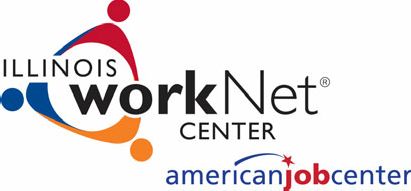 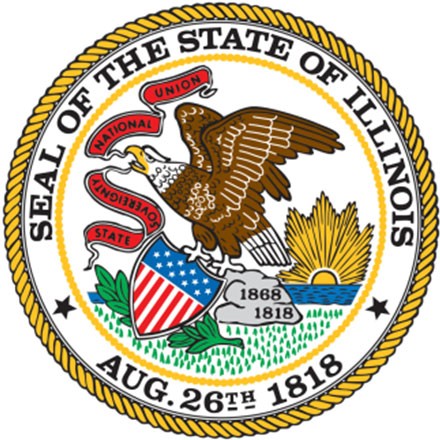 Illinois Workforce Innovation BoardJB Pritzker, Governor	John Rico, Co-ChairErin Guthrie Co-ChairJuly 15, 20201:00 PM – 2:30 PMContinuous Improvement Committee Meeting AgendaGoToMeetingSee log in information below. 
Welcome and Introductions	Marlon McClintonCIC Prior Meeting MinutesJune 2020The draft minutes were sent to committee members of the previous meeting for review. Changes have been incorporated into the current draft. Colorado Evaluation Report	Brian RichardExamine IWIB act and mid-point measures to determine if there are added outcomes for the performance sub-committee or the CIC as a whole as we examine our priorities for FY21. Evaluation Working Group Charges and Priorities				Kathy Olson Tracey
										Aimee Julian	Review of the charges and priorities 
Performance Working Group Update	Jennifer Foster and Marlon McClinton     Review of the work group members, staffing, purpose and roleOld BusinessNew Business  Public CommentNext CIC Committee Meeting – let’s determine meeting time for August 2020 – August 2021Continuous Improvement Committee Meeting - July 2020 
Wed, Jul 15, 2020 2:00 PM - 3:30 PM (CDT) 

Please join my meeting from your computer, tablet or smartphone. 
https://global.gotomeeting.com/join/173631869 

You can also dial in using your phone. 
United States: +1 (872) 240-3412 

Access Code: 173-631-869 

New to GoToMeeting? Get the app now and be ready when your first meeting starts: 
https://global.gotomeeting.com/install/173631869Charges of the CIC:Charge 1: Evaluation Design. Review evaluation elements of policies, programs, and processes created or overseen by the IWIB to determine the appropriateness of their relationship to their expected outcomes. Provide feedback and recommendations.Charge 2: Evaluation Outcomes. Review outcomes of evaluation to determine if results conformed to intended outcome. Provide feedback and recommendations.Charge 3: Continuous Improvement at Local Level. Review local performance related to the six federal performance measures for the WIOA core partners and make recommendations about strategies for continuous improvement at local levels.Charge 4: Benchmarks. Examine and evaluate workforce quality and earning benchmarks and recommend changes.Charge 5: Data Recommendations. Provide Recommendations for Readily Accessible Data and technical assistance recommendations for an intended audience.Charge 6: Priority Activities. Manage priority activities as assigned by the IWIB Strategic plan.Priorities of the CIC:Policy evaluationDevelop an understanding of how WIOA programs (under Title One, Two, Three and Four) are evaluated, what continuous improvement processes are in place and included, and what Technical Assistance from the lead agency is involved.Provide the IWIB Committees with a Clear understanding of how outcomes are evaluated – defining the process for upcoming policy.